TENDER NOTICEHouse Keeping Services with Material in Quetta Telecom Region BalochistanSealed tenders are invited from experienced and PTCL registered vendors for House Keeping Services with Material in Quetta Telecom Region Balochistan.Tender documents can be obtained from the office of Manager (Admin) PTCL QTR Quetta at Admin Block, Mir Jaffar Khan Jamali Road, Quetta, on payment of Rs. 1000/- non-refundable through cash/bank draft in favor of PTCL up to 10-07-2017.Tender documents complete in all respects containing both Commercial and Technical offers should be dropped by 11-07-2017 at 11:30 a.m. in tender box kept in the office of Senior Manager HR BP PTCL QTR QUETTA located in Admin Block, Mir Jaffar Khan Jamali Road, Quetta.Bid security of Rs. 25,000/- should be put in a separate envelope along with commercial offer in the shape of pay order in favor of Senior Manager Finance PTCL QTR Quetta.Bids without security money will be rejected.Bids received after the above mentioned deadline shall not be accepted.PTCL reserves the right to reject any or all bids and to annul the bidding process at any time without thereby incurring any liability to the affected bidder (s) or any obligations to inform the affected bidder (s) of the grounds for PTCL’s action.All correspondence on the subject matter may be addressed to the undersigned.Manager (Admin)PTCL QTR QuettaPhone: 081-2824996Sen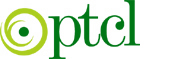 Pakistan Telecommunication Company Limited